АДМИНИСТРАЦИЯ ГОРОДА БОРОДИНОКРАСНОЯРСКОГО КРАЯПОСТАНОВЛЕНИЕ07.05.2020 	г. Бородино					№ 288Об утверждении муниципальной программы «Укрепление общественного здоровья» 2020 – 2024 годыВ целях улучшения здоровья населения города Бородино, качества их жизни, формирования культуры общественного здоровья, ответственного отношения к здоровью, руководствуясь постановлением администрации города Бородино от 23.07.2013 № 760 "Об утверждении Порядка принятия решений о разработке муниципальных программ города Бородино, их формировании и реализации", на основании Устава города Бородино, ПОСТАНОВЛЯЮ:1. Утвердить муниципальную программу «Укрепление общественного здоровья» на 2020-2024 годы (Приложение № 1).2. Контроль за исполнением постановления, возложить на заместителя главы города А. А. Морозова.3. Постановление подлежит опубликованию в газете «Бородинский вестник» и на официальном интернет-сайте муниципального образования города Бородино.4. Постановление вступает в силу в день, следующий за днем его официального опубликования в газете «Бородинский вестник».Глава города Бородино							А.Ф. ВеретенниковПриложение 1 к Постановлению администрации города Бородино                                                                         	           от 07.05.2020 № 288     Муниципальная программа города Бородино
«Укрепление общественного здоровья» 2020-2024 г.Паспорт программы1. Аналитическая часть1.1 Демографические показатели (численность населения, половозрастная структура).Численность постоянного населения г. Бородино составляет 17 707 человек. Численность мужчин составляет – 6 657 человек, женщин – 7 313 человек, детей – 3 737. Численность трудоспособного возраста составляет 9 456 человек, старше трудоспособного возраста 4 514  человек, женщин фертильного возраста – 4 521.1.2. Основные причины смертности. Смертность от неинфекционных заболеваний.Основной причиной смертности населения являются болезни системы кровообращения (далее — БСК) — 40,3%;  второе место занимают новообразования — 17,09%; третье место — внешние причины -8,2%.За последние 5 лет показатели смертности от БСК стали снижаться. В отличие от БСК смертность от новообразований не снижается. Обращает на себя внимание ежегодный рост смертности от болезней эндокринной системы — за 5 лет на 38,0%.Смертность от заболеваний нижних дыхательных путей существенно снизилась за счет вакцино-профилактики от пневмококка и снижения заболеваемости пневмонией.Смертность от внешних причин неуклонно снижается: за 5 лет показатель смертности от внешних причин снизился на 19,6%.1. З. Смертность трудоспособного населения.В структуре смертности населения трудоспособного возраста 1-е место занимают БСК (24,1%), 2-е - внешние причины (21,З%), 3-е - новообразования (12,9%).За 5 лет произошло снижение смертности населения трудоспособного возраста на 7,7%.Динамика показателей смертности от основных неинфекционных заболеваний свидетельствует, что высокая смертность обусловлена в большей степени смертностью населения старше трудоспособного возраста.1.4. Заболеваемость основными хроническими неинфекционными заболеваниями.По данным официальной статистики за 2018 год, в структуре общей заболеваемости взрослого населения 1-е место занимают БСК (20,2%) - 308,2 случая на 1000 взрослого населения, 2-е место - заболевания костно-мышечной системы (11,5%), 3-е место — болезни органов дыхания (10,794). За 5-летний период с 2014 года общая заболеваемость БСК не имеет роста, по отношению к 2014 году показатель уменьшился на 1,2 (с 309,4 на 1000 населения до 308,2). В структуре БСК отмечается увеличение общей заболеваемости артериальной гипертонией на 11,194 за 5 лет (с 140,6 на 1000 населения в 2014 г. до 158,2 на 1000 в 2018 г.), и снижение заболеваемости ЦВБ на 17,2% (с 59,8 на 1000 населения в 2014 г. до 49,5 на 1000 в 2018 г.), в том числе инсультов — на 28,1% (с 3,2 на 1000 в 2014 г. до 2,3 на 1000 в 2018 г.). Такие показатели свидетельствуют о повышении эффективности лечебно-профилактических мероприятий среди больных с артериальной гипертонией.Наибольший прирост общей заболеваемости взрослого населения среди хронических неинфекционных заболеваний за 5-летний период отмечается по классу заболеваний эндокринной системы, расстройств питания и нарушения обмена веществ — на 18,2% (с 67,2 на 1000 населения в 2014 г. до 82,9 на 1000 в 2018 г.), в основном за счет сахарного диабета и ожирения. Рост общей заболеваемости сахарным диабетом составил за 5-летний период на 18,2% (с 28,4 до 34,7 на 1000 населения), рост заболеваемости ожирением - на 30,8% (с 12,6 до 18,2 на 1000 населения).Среди хронических заболеваний органов дыхания отмечается рост общей заболеваемости бронхиальной астмой за 5 лет на 17,3% (с 12,4 случаев на 1000 населения в 2014 г. до 15,0 на 1000 в 2018 г.) и снижение общей заболеваемости хроническим бронхитом и хронической обструктивной болезнью легких на 17,5% (с 29,7 на 1000 населения в 2014 г. до 24,5 на 1000 в 2018 г.).В структуре первичной заболеваемости хроническими неинфекционными заболеваниями среди взрослых 1-е место занимают БСК (43,2 на 1000 населения), 2-е место — болезни органов пищеварения(29,8 на 1000 населения), 3-е- новообразования (17,9 на 1000 населения), 4-е - болезни эндокринной системы, расстройств питания и нарушения обмена веществ (11,0 на 1000 населения) и 5-е место занимают хронические болезни бронхов и легких (7,0 на 1000 населения).Первичная заболеваемость, в отличие от общей заболеваемости, отражает уровень выявления основных хронических неинфекционных заболеваний и является показателем качества работы первичного звена здравоохранения, в частности, проведения диспансеризации и медицинских осмотров.За 5-летний период с 2014 по 2018 гг. имеет место рост первичной заболеваемости артериальной гипертонией на 50,3% (с 8,7 до 17,5 на 1000 населения), хронической ишемической болезнью сердца на 25,0% (с 2,3 до 3,1 на 1000 населения), бронхиальной астмой (с 1,0 до 1,5 на 1000 населения). При этом снизилась первичная заболеваемость ЦВБ на 16,2% (с 10,1 до 8,4 на 1000 населения), заболеваемость инсультами на 0,9% (с 3,2 до 2,3 на 1000 населения), стабилизировалась заболеваемость инфарктом миокарда на уровне 1,3 на 1000 населения, что показывает эффективность лечебно-профилактической работы первичного звена с больными с сердечно-сосудистыми заболеваниями.Поскольку болезни системы кровообращения являются наиболее частой причиной обращаемости за медицинской помощью, показатели общей и первичной заболеваемости БСК являются отражением уровня обращаемости в медицинские организации и выявления новых случаев заболеваний.Важным фактом является рост первичной заболеваемости ожирением за 5-летний период на 40,0% (с 2,1 до 3,5 на 1000 населения), и при этом практически отсутствует рост первичной заболеваемости сахарным диабетом 2 типа (2,5 на 1000 — в 2014 г. и 2,7 на 1000 — в 2018 г.), что свидетельствует о недостаточном внимании к проблеме выявления сахарного диабета и преддиабета. Рост общей заболеваемости злокачественными новообразованиями взрослого населения за 5-летний период 2014-2018 г.г. составил 20,8% (с 21,7 случаев на 1000 населения в 2014 г. до 27,4 случаев на 1000 в 2018 г.). Показатель первичной заболеваемости злокачественными новообразованиями возрос за 5 лет на 0,5 (с 3,9 случаев на 1000 взрослого населения в 2014 г. до 4,4 случаев на 1000 в 2018 г.). Темп прироста заболеваемости злокачественными новообразованиями трахеи, бронхов и легких соответствует темпу прироста заболеваемости злокачественными новообразованиями в целом: прирост за 5 лет заболеваемости злокачественными новообразованиями трахеи, бронхов и легких составил 9,6%. Следует отметить, что прирост заболеваемости злокачественными новообразованиями трахеи, бронхов и легких отмечен в большей степени у женщин (13,7%) по сравнению с мужчинами (8,194), что можно связать с уменьшением доли курящих мужчин и ростом женского курения.В структуре заболеваемости злокачественными новообразованиями у мужчин 1-е место занимает рак легких и бронхов (17,2), женщин -рак молочной железы (21,8%).В 2019 году доля злокачественных новообразований, выявленных на ранней стадии (1-11) составила 54,7%. Это связано с совершенствованием технологий поиска онкологических заболеваний, привлечением дополнительных групп населения к участию в медицинских профилактических осмотрах.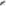 1.5. Распространенность основных факторов риска хронических неинфекционных заболеваний (потребление алкоголя, курение, нерациональное питание, низкая физическая активность, повышенное артериальное давление, гиперхолестеринемия, гипергликемия, стресс, избыточная масса тела и ожирение)  оценивается по результатам ежегодных социологических опросов квотной выборки взрослого населения.Первое место по уровню распространенности факторов риска занимает потребление алкоголя. О подозрении на пагубное потребление алкоголя свидетельствуют ответы от 8% до 11% респондентов (употребление алкоголя несколько раз в неделю). Около 2% взрослого населения по данным опросов являются алкоголиками (употребляют алкоголь ежедневно).Второе место по уровню распространенности факторов риска занимает нерациональное питание: от 50 до 60% респондентов дают ответы о недостаточном потреблении фруктов и овощей.На 3-м месте по уровню распространенности факторов риска находится повышение уровня холестерина крови. По данным повышенный уровень холестерина у 55,8%.Артериальная гипертония занимает 4-е место в структуре распространенности факторов риска. По данным распространенность артериальной гипертонии составляет 49,4%.На 5-м месте по уровню распространенности факторов риска находится избыточная масса тела и ожирение — от 40 до 48,9% респондентов, при этом доля лиц с избыточной массой тела имеет тенденцию к росту.Курение занимает 6-е место в структуре распространенности факторов риска, формируется тенденция к снижению доли курящих.Низкая физическая активность как фактор риска занимает 7-е место, распространенность этого показателя - в пределах 16,0 – 23,0%.Повышенный уровень глюкозы крови определен у 5,9% граждан и занимает 8-е место в структуре распространенности факторов риска.Высокая распространенность факторов риска хронических неинфекционных заболеваний не имеет тенденции к снижению. Такая ситуация связана не столько с отношением населения к своему здоровью, сколько с нерешенными вопросами на государственном уровне (качеством предлагаемой пищевой продукции, низким уровнем контроля за исполнением антитабачного законодательства, несовершенством антиалкогольного законодательства, недостаточная активность населения к занятию физической культурой и спортом).1.6. Социологические исследования 2017-2019 г.г. показывают, что 40% взрослого населения считают необходимым придерживаться всех принципов здорового образа жизни. Реально придерживаются всех принципов здорового образа жизни 10 % мужчин и 21% женщин, а частично ведут здоровый образ жизни 5% мужчин и 58% женщин, к последним относятся граждане, которые курят и употребляют алкоголь.При формировании среды, способствующей ведению гражданами здорового образа жизни, включая здоровое питание, защиту от табачного дыма, ограничение продаж алкоголя, систему информирования граждан по профилактике заболеваний можно ожидать увеличения доли граждан, ведущих здоровый образ жизни.1.7. Доступность имеющихся ресурсов в области общественного здоровья (кабинеты и отделения медицинской профилактики и их деятельность):Отделение медицинской профилактики в г.Бородино, входит в состав поликлиники городской больницы.В службе медицинской профилактики работает 1 старшая медицинская сестра, 2 фельдшера, 2 медицинский сестры, 2 акушерки (физические лица - основные работники), Укомплектованность медицинскими работниками составляет 100%, Штатное расписание	соответствует нормативам, установленным приказом Министерства здравоохранения Российской Федерации от 30.09.2015 № 683н «Об утверждении Порядка организации и осуществления профилактики неинфекционных заболеваний и проведения мероприятий по формированию здорового образа жизни в медицинских организациях».Отделение медицинской профилактики реализует три важнейших приоритета: формирование здорового образа жизни у жителей города Бородино, включая снижение потребления алкоголя и табака; организация и методическое обеспечение диспансеризации взрослого населения.Для формирования здорового образа жизни проводится комплекс популяционной первичной профилактики, направленной на информирование населения в целом и целевых групп о факторах риска хронических неинфекционных заболеваний т мерах их предупреждения, а также на раннее выявление и коррекцию факторов риска.Популяционная профилактика включает: ежегодное проведение тематических информационно - профилактических компаний, направленных на пропаганду здорового образа жизни и на раннее выявление ХНИЗ и их факторов риска;публикации в средствах массовой информации (далее - СМИ) по темам профилактики заболеваний и прокат роликов социальной рекламы;распространение информационно-просветительской полиграфической продукции;информирование целевых групп населения путем межведомственной лекционной работы.В 2019 году проведено 6 информационно-профилактических кампаний. Наиболее значимыми информационно-профилактическими компаниями являются: «День отказа от курения», «День профилактики артериальной гипертонии», «День трезвости», «День здорового питания», «День профилактики сахарного диабета», «Профилактика туберкулеза».В рамках реализации информационно-коммуникационной Стратегии по информированию населения города Бородино по вопросам формирования здорового образа жизни прошло 5 выступлений медицинских работников по вопросам профилактики хронических неинфекционных заболеваний и формированию здорового образа жизни, проведено 6 лекций, из них 3 - для несовершеннолетних, на которых освещались вопросы профилактики вредных привычек (табакокурения, алкоголизма, наркомании), вопросы диспансеризации, профилактики сахарного диабета, сердечнососудистых заболеваний, остеопороза, сохранения психического здоровья в пожилом возрасте, вопросы здорового образа жизни (двигательной активности, рационального питания).Через средства печати и массовых коммуникаций направлено 5 информационно-просветительских статей по теме профилактики ХНИЗ.1.8. Одним из важнейших направлений профилактической работы является организация и методическое обеспечение диспансеризации отдельных групп взрослого населения. В 2019 году прошли диспансеризацию 4686 человек взрослого населения; 3188-несовершеннолетних. 96,09% подлежащих диспансеризации. По частоте выявления факторов риска тенденции к росту факторов риска не отмечено. Нерациональное питание занимает 1-е место в структуре выявляемых факторов риска, 2-е место - низкая физическая активность, 3-е - избыточная масса тела, 4-е место курение.Структура факторов риска развития ХНИЗВ структуре общего числа заболеваний, зарегистрированных в ходе диспансеризации, первую позицию занимают болезни системы кровообращения. В структуре впервые выявленных заболеваний первую позицию занимают болезни эндокринной системы, расстройства питания и нарушения обмена веществ. Далее следуют болезни системы кровообращения осмотренных.Из общего числа заболеваний, зарегистрированных в ходе диспансеризации, наибольшая доля взятых на диспансерное наблюдение - по классу новообразований 66,39%. Из числа заболеваний, впервые выявленных в ходе диспансеризации, наибольшая доля взятых на диспансерное наблюдение - по классу БСК - 76,5%.В ходе проведения диспансеризации уровень выявления социально значимых хронических неинфекционных заболеваний достигает целевых показателей не по всем позициям.Значения показателей эффективности (в процентах)Недостаточный уровень выявления БСК, сахарного диабета, онкологических заболеваний связан, прежде всего, с проблемой кадров и нехваткой диагностического оборудования.Необходимы новые формы мотивации медицинских работников, пересмотр штатного расписания, передача части их полномочий немедицинским работникам.                                              2. Мероприятия программыПеречень мероприятий программы приведен в приложении № 2 к программе.Приложение № 1 к Муниципальной программе города Бородино «Укрепление общественного здоровья»Приложение № 2 к Муниципальной программе города Бородино «Укрепление общественного здоровья»Перечень мероприятий Муниципальной программы города Бородино
«Укрепление общественного здоровья»Наименованиепрограммы«Укрепление общественного здоровья» (далее - программа)Основание дляразработкипрограммыРегиональный проект Красноярского края «Формирование системы мотивации граждан к здоровому образу жизни, включая здоровое питание и отказ от вредных привычек»Государственный заказчикМинистерство здравоохранения Красноярского края (далее - министерство)ОтветственныеисполнителипрограммыАдминистрация города Бородино; Краевое государственное бюджетное учреждение здравоохранения «Бородинская городская больница»РазработчикпрограммыАдминистрация города Бородино;КГБУЗ «Бородинская городская больница»Главные распорядители бюджетных средствАдминистрация города Бородино;КГБУЗ «Бородинская городская больница»Цель программыУвеличение к 2024 году доли жителей г. Бородино, ведущих здоровый образ жизни (далее - ЗОЖ).ЗадачипрограммыФормирование и внедрение муниципальной программы общественного здоровья.Формирование среды, способствующей ведению гражданами здорового образа жизни, включая здоровое питание, защиту от табачного дыма, снижение потребления алкоголя. Вовлечение добровольческих и социально ориентированных некоммерческих организаций в мероприятия по укреплению общественного здоровья.Мотивирование граждан к ведению здорового образа жизни и проведение информационно-коммуникационных кампаний.Сроки реализации программы.                 2020 - 2024 годы.Целевые индикаторы и ожидаемые конечные результаты реализации программыРозничная продажа алкогольной продукции на душу населения (в литрах этанола) к 2024 г. - 5,7 л.Целевые индикаторы и ожидаемые конечные результаты реализации программыСмертность женщин в возрасте 16-54 года на 100 тыс. человек к 2024 г. - 232,4.Целевые индикаторы и ожидаемые конечные результаты реализации программыСмертность мужчин в возрасте 16-59 лет на 100 тыс. человек к 2024 г. - 622,4.Целевые индикаторы и ожидаемые конечные результаты реализации программыПеречень целевых показателей программы с расшифровкой плановых значений по годам ее реализации изложен в приложении 1 к паспорту программыФактор риска2016 г.2017 г.2018 г.Фактор рискаДоля, %Доля, %Доля, %Нерациональное питание20,423,824,7Недостаточная физическая активность11,814,211,5Избыточная масса тела13,614,114,9Курение9,412,212,9Повышенный уровень артериального давления9,110,39,3Наименование показателяКонтр.знач.ГодГодГодНаименование показателяКонтр.знач.2016201720181. Уровень выявления хронических неинфекционных заболеваний:ишемическая болезнь сердца; артериальная гипертония; сахарный диабет;хроническая обструктивная болезнь легких (далее - ХОБЛ) и хронический бронхит онкологические заболевания1,02,50,20,20,150,31,30,10,20,080,31,30,20,20,120,31,50,20,20,082. Уровень выявления злокачественных новообразований в I—11-й стадии52,537,237,455,83. Удельный вес пациентов, направленных на II этап30,038,543,234,44. Охват индивидуальным профилактическим консультированием60,094,887,889,15. Охват групповым профилактическим консультированием60,055,549,142,1№Наименование показателяЕдиница измеренияБазовое значениегодыгодыгодыгодыгодыгоды№Наименование показателяЕдиница измеренияБазовое значение2019202020212022202320241.Розничная продажа алкогольной продукции на душу населениялитрэтанола6,36,16,05,95,95,85,72.Смертность женщин в возрасте 16-54 годаслучаев на 100 тыс. человек населения258,9253,5249,8246,0242,3237,4232,43.Смертность мужчин в возрасте 16-59 летслучаев на 100 тыс. человек населения869,6799,8759.9720,1686,1656,7622,4№ппНаименование мероприятияСроки реализации мероприятияСроки реализации мероприятияСроки реализации мероприятияОтветственный исполнительОтветственный исполнительРезультатРезультатначалоокончаниеокончание11.Формирование и внедрение муниципальной программы «Укрепление общественного здоровья»Формирование и внедрение муниципальной программы «Укрепление общественного здоровья»Формирование и внедрение муниципальной программы «Укрепление общественного здоровья»Формирование и внедрение муниципальной программы «Укрепление общественного здоровья»Формирование и внедрение муниципальной программы «Укрепление общественного здоровья»Формирование и внедрение муниципальной программы «Укрепление общественного здоровья»Формирование и внедрение муниципальной программы «Укрепление общественного здоровья»Формирование и внедрение муниципальной программы «Укрепление общественного здоровья»11.1.Проведение анализа демографических и медицинских показателей 01.01.202031.12.202031.12.2020Администрация города Бородино.КГБУЗ «Бородинская городская больница»Администрация города Бородино.КГБУЗ «Бородинская городская больница»Аналитическая справка о демографических и медицинских показателях Аналитическая справка о демографических и медицинских показателях 11.2.Проведение социологического исследования распространенности поведенческих факторов риска основных неинфекционных заболеваний среди взрослого населения города Бородино, охвата и удовлетворенности взрослого населения медицинской профилактической помощью01.01.202031.12.202031.12.2020Администрация города Бородино.КГБУЗ «Бородинская городская больница»Администрация города Бородино.КГБУЗ «Бородинская городская больница»Заключение по результатам исследования о распространенности поведенческих факторов риска основных неинфекционных заболеваний среди взрослого населения города Бородино, охвата и удовлетворенности взрослого населения медицинской профилактической помощьюЗаключение по результатам исследования о распространенности поведенческих факторов риска основных неинфекционных заболеваний среди взрослого населения города Бородино, охвата и удовлетворенности взрослого населения медицинской профилактической помощью11.3.Анализ медико-демографических показателей Февраль2020декабрь2020декабрь2020Администрация города Бородино.КГБУЗ «Бородинская городская больница»Администрация города Бородино.КГБУЗ «Бородинская городская больница»22.Методическое сопровождение реализации корпоративных программ сохранения здоровья работников предприятий, организаций и учреждений города БородиноМетодическое сопровождение реализации корпоративных программ сохранения здоровья работников предприятий, организаций и учреждений города БородиноМетодическое сопровождение реализации корпоративных программ сохранения здоровья работников предприятий, организаций и учреждений города БородиноМетодическое сопровождение реализации корпоративных программ сохранения здоровья работников предприятий, организаций и учреждений города БородиноМетодическое сопровождение реализации корпоративных программ сохранения здоровья работников предприятий, организаций и учреждений города БородиноМетодическое сопровождение реализации корпоративных программ сохранения здоровья работников предприятий, организаций и учреждений города БородиноМетодическое сопровождение реализации корпоративных программ сохранения здоровья работников предприятий, организаций и учреждений города БородиноМетодическое сопровождение реализации корпоративных программ сохранения здоровья работников предприятий, организаций и учреждений города Бородино22.1.Адаптация и содействие внедрению программы укрепления общественного здоровья01.01.202020.12.202020.12.2020Администрация города Бородино.КГБУЗ «Бородинская городская больница»Администрация города Бородино.КГБУЗ «Бородинская городская больница»Администрация города Бородино.КГБУЗ «Бородинская городская больница»Содействие внедрению на предприятиях  корпоративных программ22.2.Проведение совещания по внедрению корпоративных программ сохранения здоровья работников 25.03.202025.03.202025.03.2020Администрация города Бородино.КГБУЗ «Бородинская городская больница»Администрация города Бородино.КГБУЗ «Бородинская городская больница»Администрация города Бородино.КГБУЗ «Бородинская городская больница»Подготовка ежеквартального отчета по внедрению корпоративных программ22.3.Проведение совещания по реализации корпоративных программ сохранения здоровья работников 02.10.202002.10.202002.10.2020Администрация города Бородино.КГБУЗ «Бородинская городская больница»Администрация города Бородино.КГБУЗ «Бородинская городская больница»Администрация города Бородино.КГБУЗ «Бородинская городская больница»Подготовка ежеквартального отчета по внедрению корпоративных программ33.Формирование среды, способствующей ведению гражданами здорового образа жизни, включая здоровое питание (в том числе ликвидацию микронутриентной недостаточности, сокращение потребление соли и сахара), защиту от табачного дыма, снижение потребления алкоголяФормирование среды, способствующей ведению гражданами здорового образа жизни, включая здоровое питание (в том числе ликвидацию микронутриентной недостаточности, сокращение потребление соли и сахара), защиту от табачного дыма, снижение потребления алкоголяФормирование среды, способствующей ведению гражданами здорового образа жизни, включая здоровое питание (в том числе ликвидацию микронутриентной недостаточности, сокращение потребление соли и сахара), защиту от табачного дыма, снижение потребления алкоголяФормирование среды, способствующей ведению гражданами здорового образа жизни, включая здоровое питание (в том числе ликвидацию микронутриентной недостаточности, сокращение потребление соли и сахара), защиту от табачного дыма, снижение потребления алкоголяФормирование среды, способствующей ведению гражданами здорового образа жизни, включая здоровое питание (в том числе ликвидацию микронутриентной недостаточности, сокращение потребление соли и сахара), защиту от табачного дыма, снижение потребления алкоголяФормирование среды, способствующей ведению гражданами здорового образа жизни, включая здоровое питание (в том числе ликвидацию микронутриентной недостаточности, сокращение потребление соли и сахара), защиту от табачного дыма, снижение потребления алкоголяФормирование среды, способствующей ведению гражданами здорового образа жизни, включая здоровое питание (в том числе ликвидацию микронутриентной недостаточности, сокращение потребление соли и сахара), защиту от табачного дыма, снижение потребления алкоголяФормирование среды, способствующей ведению гражданами здорового образа жизни, включая здоровое питание (в том числе ликвидацию микронутриентной недостаточности, сокращение потребление соли и сахара), защиту от табачного дыма, снижение потребления алкоголя3.1.Подготовка материалов на заседание городской комиссии по вопросам демографии 202020242024Администрация города Бородино.КГБУЗ «Бородинская городская больница»Администрация города Бородино.КГБУЗ «Бородинская городская больница»Администрация города Бородино.КГБУЗ «Бородинская городская больница»Создание условий для снижения потребления соли и сахара, для ликвидации микронутриентной недостаточности. Увеличение показателя приверженности к здоровому образу жизни на 1 %, ежегодно33.2.Подготовка и распространение материалов и проведение заседания в сфере охраны здоровья граждан от воздействия окружающего табачного дыма и последствий потребления табака в части профилактики потребления табака202020242024Администрация города Бородино.КГБУЗ «Бородинская городская больница»Администрация города Бородино.КГБУЗ «Бородинская городская больница»Администрация города Бородино.КГБУЗ «Бородинская городская больница»Создание условий для снижения потребления табака. Снижение табако - курения на территории региона на 0,5%, ежегодно44.Мотивирование граждан к ведению здорового образа жизни и проведение информационно-коммуникационных кампанийМотивирование граждан к ведению здорового образа жизни и проведение информационно-коммуникационных кампанийМотивирование граждан к ведению здорового образа жизни и проведение информационно-коммуникационных кампанийМотивирование граждан к ведению здорового образа жизни и проведение информационно-коммуникационных кампанийМотивирование граждан к ведению здорового образа жизни и проведение информационно-коммуникационных кампанийМотивирование граждан к ведению здорового образа жизни и проведение информационно-коммуникационных кампанийМотивирование граждан к ведению здорового образа жизни и проведение информационно-коммуникационных кампанийМотивирование граждан к ведению здорового образа жизни и проведение информационно-коммуникационных кампаний44.1.Выступления в электронных средствах массовой информации (далее - СМИ) медицинских работников КГБУЗ «Бородинская городская больница» по актуальным темам общественного здоровья2020 г.2024 г.2024 г.Администрация города Бородино.КГБУЗ «Бородинская городская больница»Администрация города Бородино.КГБУЗ «Бородинская городская больница»Администрация города Бородино.КГБУЗ «Бородинская городская больница»Охват информированием населения о факторах риска - 25%Количество выступлений в СМИ не менее 5, ежегодно44.2.Опубликование в средствах массовой информации информационных статей медицинских работников КГБУЗ «Бородинская городская больница» по вопросам формирования здорового образа жизни и профилактики хронических неинфекционных заболеваний2020 г.2024 г.2024 г.Администрация города Бородино.КГБУЗ «Бородинская городская больница»Администрация города Бородино.КГБУЗ «Бородинская городская больница»Администрация города Бородино.КГБУЗ «Бородинская городская больница»Количество информационных статей не менее 5, ежегодно44.3.Подготовка, печать, распространение информационно-просветительских материалов (буклетов, листовок, брошюр, плакатов) здорового образа жизни и профилактике хронических неинфекционных заболеваний2020 г.2024 г.2024 г.Администрация города Бородино.КГБУЗ «Бородинская городская больница»Администрация города Бородино.КГБУЗ «Бородинская городская больница»Администрация города Бородино.КГБУЗ «Бородинская городская больница»150  экземпляров информационно-просветительских материалов, ежегодно44.4.Проведениепрофилактических акций и кампаний, приуроченных к Всемирным дням здоровья согласно календарю ВОЗ2020 г.2024 г.2024 г.Администрация города Бородино.КГБУЗ «Бородинская городская больница»Администрация города Бородино.КГБУЗ «Бородинская городская больница»Администрация города Бородино.КГБУЗ «Бородинская городская больница»Проведении 3 профилактических акций и кампаний, ежегодно44.5.Реализация информационно-просветительского проекта «Знание - сила!» среди молодежи2020 г.2024 г.2024 г.Администрация города Бородино.КГБУЗ «Бородинская городская больница»Администрация города Бородино.КГБУЗ «Бородинская городская больница»Администрация города Бородино.КГБУЗ «Бородинская городская больница»Охват 50 слушателей при проведении информационно-просветитель-ского проекта «Знание - сила!», ежегодно44.6.Реализация информационного проекта «Старшее поколение», направленное на формирование активного долголетия2020 г.2024 г.2024 г.Администрация города Бородино.КГБУЗ «Бородинская городская больница»Администрация города Бородино.КГБУЗ «Бородинская городская больница»Администрация города Бородино.КГБУЗ «Бородинская городская больница»Обучение не менее 30 человек принципам активного долголетия44.7.Реализация проекта «Здоровое питание - здоровая жизнь!» на площадке средних общеобразовательных школ2020 г.2024 г.2024 г.Администрация города Бородино.КГБУЗ «Бородинская городская больница»Администрация города Бородино.КГБУЗ «Бородинская городская больница»Администрация города Бородино.КГБУЗ «Бородинская городская больница»Охват не менее 50 школьников при реализации проекта «Здоровое питание - здоровая жизнь!», ежегодно44.8.Прокат информационно-просветительских роликов о формировании приверженности к здоровому образу жизни на плазменных панелях работников КГБУЗ «Бородинская городская больница» и на каналах средств массовой информации2020 г.2024 г.2024 г.Администрация города Бородино.КГБУЗ «Бородинская городская больница»Администрация города Бородино.КГБУЗ «Бородинская городская больница»Администрация города Бородино.КГБУЗ «Бородинская городская больница»10 прокатов просветительских роликов о формировании приверженности к здоровому образу жизни, ежегодно5.Вовлечение добровольческих и социально ориентированных некоммерческих организаций (далее - СОНКО) в мероприятия по укреплению общественного здоровьяВовлечение добровольческих и социально ориентированных некоммерческих организаций (далее - СОНКО) в мероприятия по укреплению общественного здоровьяВовлечение добровольческих и социально ориентированных некоммерческих организаций (далее - СОНКО) в мероприятия по укреплению общественного здоровьяВовлечение добровольческих и социально ориентированных некоммерческих организаций (далее - СОНКО) в мероприятия по укреплению общественного здоровьяВовлечение добровольческих и социально ориентированных некоммерческих организаций (далее - СОНКО) в мероприятия по укреплению общественного здоровьяВовлечение добровольческих и социально ориентированных некоммерческих организаций (далее - СОНКО) в мероприятия по укреплению общественного здоровьяВовлечение добровольческих и социально ориентированных некоммерческих организаций (далее - СОНКО) в мероприятия по укреплению общественного здоровьяВовлечение добровольческих и социально ориентированных некоммерческих организаций (далее - СОНКО) в мероприятия по укреплению общественного здоровья5.1.Организация поддержки СО НКО, оказывающим населению услуги по охране здоровья граждан в рамках реализации постановления Правительства края в том числе:2020 г.2020 г.2024 г.2024 г.Администрация города Бородино.КГБУЗ «Бородинская городская больница»Администрация города Бородино.КГБУЗ «Бородинская городская больница»Оказание поддержки  СО НКО55.1.1.Оказание методической, консультационной и информационной помощи СО НКО, оказывающим населению услуги по охране здоровья граждан2020 г.2020 г.2024 г.2024 г.Администрация города Бородино.КГБУЗ «Бородинская городская больница»Администрация города Бородино.КГБУЗ «Бородинская городская больница»Оказание поддержки СО НКО55.1.2.Освещение в средствах массовой информации взаимодействия краевых государственных учреждений с СО НКО по вопросам охраны здоровья граждан, благотворительности и добровольчества2020 г.2020 г.2024 г.2024 г.Администрация города Бородино.КГБУЗ «Бородинская городская больница»Масленникова З.В., пресс-служба министерства здравоохранения краяАдминистрация города Бородино.КГБУЗ «Бородинская городская больница»Масленникова З.В., пресс-служба министерства здравоохранения краяКоличество информационных материалов не менее 3, ежегодно55.2.Организация помощи волонтерских и добровольческих организаций по профилактике заболеваний и популяризации здорового образа жизни в том числе:2020 г.2020 г.2024 г.2024 г.Администрация города Бородино.КГБУЗ «Бородинская городская больница»Администрация города Бородино.КГБУЗ «Бородинская городская больница»Привлечение не менее 4 волонтеров для участия в мероприятиях по популяризации здорового образа жизни55.2.1.Проведение профилактических акций, приуроченных ко Всемирным дням здоровья согласно календаря ВОЗ2020 г.2020 г.2024 г.2024 г.Администрация города Бородино.КГБУЗ «Бородинская городская больница»Администрация города Бородино.КГБУЗ «Бородинская городская больница»Участие в 5 профилактических акциях, приуроченных ко Всемирным дням здоровья согласно календарю ВОЗ55.2.2.Участие СО НКО, волонтерских и добровольческих организаций в международном форуме ТИМ «Бирюса»2020 г.2020 г.2024 г.2024 г.Администрация города Бородино.КГБУЗ «Бородинская городская больница»Администрация города Бородино.КГБУЗ «Бородинская городская больница»Участие 1 волонтеров- медиков в международном форуме ТИМ «Бирюса», ежегодно55.2.3.Участие волонтерских и добровольческих организаций в молодежном форуме ТИМ «Юниор»2020 г.2020 г.2024 г.2024 г.Администрация города Бородино.КГБУЗ «Бородинская городская больница»Администрация города Бородино.КГБУЗ «Бородинская городская больница»Участие 1 волонтеров- медиков в молодежном форуме ТИМ «Юниор», ежегодно55.2.4.Организация обучения населения навыкам первой помощи силами волонтеров- медиков2020 г.2020 г.2024 г.2024 г.Администрация города Бородино.КГБУЗ «Бородинская городская больница»Администрация города Бородино.КГБУЗ «Бородинская городская больница»Обучение не менее 6 человек55.2.5.Привлечение школьников из числа волонтеров-медиков к просветительской работе по вопросам ведения здорового образа жизни в молодежной среде2020 г.2020 г.2024 г.2024 г.Администрация города Бородино.КГБУЗ «Бородинская городская больница»Администрация города Бородино.КГБУЗ «Бородинская городская больница»Привлечение 4 школьников из числа отрядов волонтеров-медиков, ежегодно